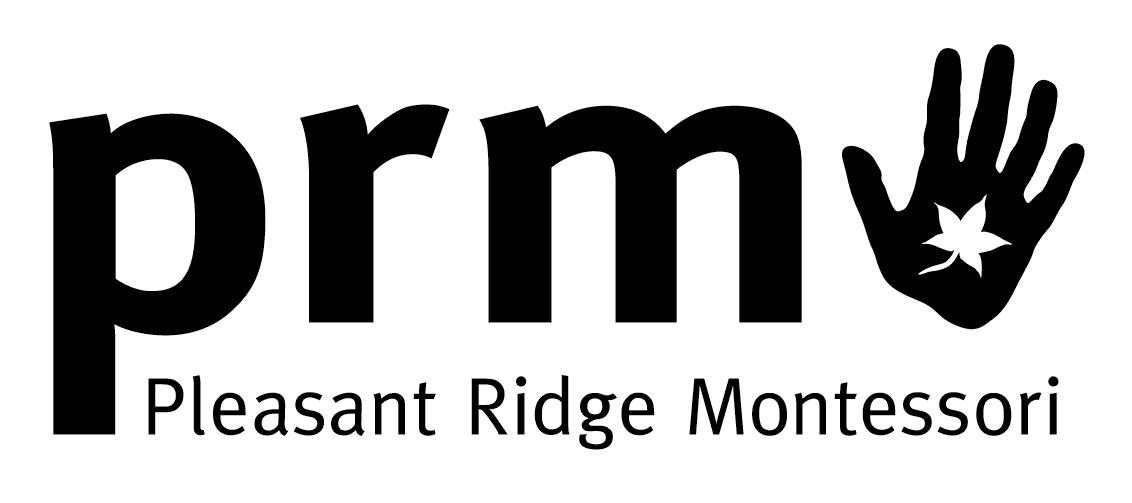           4th Grade Supply List School Year 2022-2023The following items will be collected and used as community supplies. Do not label.  4 folders: plastic with prongs, solid color2 100 sheet spiral notebooks3 composition notebooks 1 dozen box of pencils1 box of 12ct colored pencils1 box of markers 1 pack of 2 glue sticks2 boxes of tissues2 - 8 oz bottles of hand sanitizer2 containers of disinfectant wipes2 pack of 4 expo dry erase markers1 pair of child scissors1 - 2 inch binderPack of 5 binder dividers 1 pack of lined paper Post-it notes 1 of each color: yellow, blue, green, pinkPlastic/Ziplock bags: any size: quart, gallon, sandwich1 pack of multi-color highlighters We appreciate any extra sets of supplies that are sent in for students in need.